Please distribute this alert to any users within your agency who use the Insight Module in the NEOGOV Applicant Tracking System.On Wednesday, July 19th between 7 pm – 10 pm EST, NEOGOV will be releasing an enhancement to the Insight module in NEOGOV. As part of the enhancements, a “Physical Address” field will be added to the Add/Edit Job Posting page. At this time, the Commonwealth will NOT be utilizing this feature. Please leave the “Physical Address” field blank for all job postings.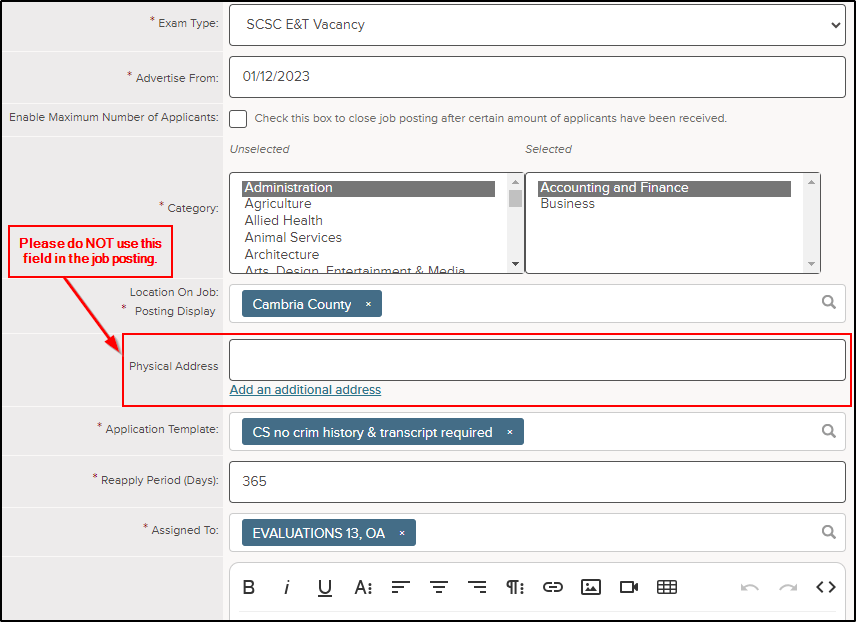 Additionally, several “Insight modernizations” will be included, which are minor usability improvements like new sorting and filtering options on grid pages. The overall Insight functionality remains largely unchanged.Upon navigating to the Menu Pages listed below, users will see that the “Insight Modernization” release has updated the look and feel of these areas in Insight. Questions? 
If you have any questions regarding the , please submit an HR/Pay Help Desk ticket under the ‘HR Application Support’ category. Modernized “Tests” Menu PagesNavigation to Modernized “Tests” Menu PagesRaters and ProctorsInsight Dashboard → Tests Menu → Raters and Proctors Add/EditTest LocationsInsight Dashboard → Tests Menu → Test Locations Add/EditOral ExamsInsight Dashboard → Tests Menu → Oral Exams → View Dates and add/editPerformance ExamsInsight Dashboard → Tests Menu → Performance Exams → View Dates and add/editModernized “Applicants” Menu PagesNavigation to Modernized “Applicants” Menu PagesPrint AppsInsight Dashboard → Applicants Menu → Print Apps →List/Batch/Download PDF/Print appsApplicant SearchInsight Dashboard → Applicants Menu → Applicant SearchApplicant SearchImprovements:The Applicant Search page now features additional search and filter options, including email addressA new column selector on search results gridModernized “Lists” Menu PagesNavigation to Modernized “Lists” Menu PagesOffers Insight Dashboard → Lists Menu → OffersEligible Insight Dashboard → Lists Menu → EligibleReferred Insight Dashboard → Lists Menu → ReferredModernized “Jobs” Menu PagesNavigation to Modernized “Jobs” Menu Pages Job SpecsInsight Dashboard → Jobs Menu → Job SpecsExam PlansInsight Dashboard → Jobs Menu → Exam PlansPositionsInsight Dashboard → Jobs Menu Positions → View Import HistoryModernized Insight Admin PagesNavigation to Modernized Insight Admin PagesInsight UsersAdmin → Insight UsersOHC UsersAdmin → OHC UsersModernized Insight Admin Definition TablesNavigation to Modernized Admin Definition TablesSearch LocationsAdmin → Definition tables → Search Location and Add/EditApplication Template - AWQAdmin → Definition tables → Application Template → Choose AWQApplication Templates - Active/Inactive PostingsAdmin → Definition tables → Application Template → Active and Inactive PostingsJob TypesAdmin → Definition tables → Job Type and Add/EditPanel TemplatesAdmin → Definition tables → Panel Templates and Add/EditExam TypesAdmin → Definition Tables → Exam Types and Add/Edit